Sample Student Email Letter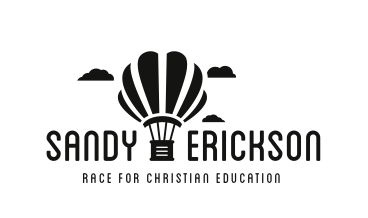 ( www.sandyericksonfunrun.com)Hi _________________________It's me, ________________ & I believe in Christian education!I am going to run/walk in the 6th Annual Sandy Erickson Race for Christian Education 5K and Kids Fun Run on November 5, 2017 to raise money for the Greater Collegedale School System (GCSS) Worthy Student Fund, my classroom and more.  This year we helped 164 students attend one of our schools: A.W. Spalding Elementary, Collegedale Adventist Middle School, and Collegedale Academy.  Would you like to sponsor me and help change a student’s life this next year? 
I am asking for at least a $10 donation from each person I contact.  There are two ways to donate and as always, all donations, provided you give your address, are tax deductible and you will receive a receipt. CHECK/CASHYou can just send the check/cash right to me and I’ll make sure the GCSS Worthy Student fund gets it. Please make the check Payable to GCSS.  ONLINE at our race website (see below instructions)Go to: http://sandyericksonfunrun.com/Click on DonateThen click on this icon: 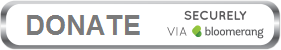 Please type in my name so GCSS can give me credit for your gift!  GCSS will split the gift equally if more than one student is listed unless otherwise stated. (please input my full name please).  You will receive a donation confirmation from bloomerang (our donor/alumni software).I believe in Christian education and thanks to amazing family & friends like YOU, we can do more to help. I look forward to hearing from you. If you would like to join me in my run/walk, feel free to register at www.sandyericksonfunrun.com.
Love,Name_______________________Grade_______________________P.S. PLEASE NOTE THAT ALL FUNDS NEED TO BE SUBMITTED BY NOVEMBER 3, 2017 in order for it to count towards prizes.  We will gladly accept donations until the date of the race (but it won’t count towards the student’s prize).  